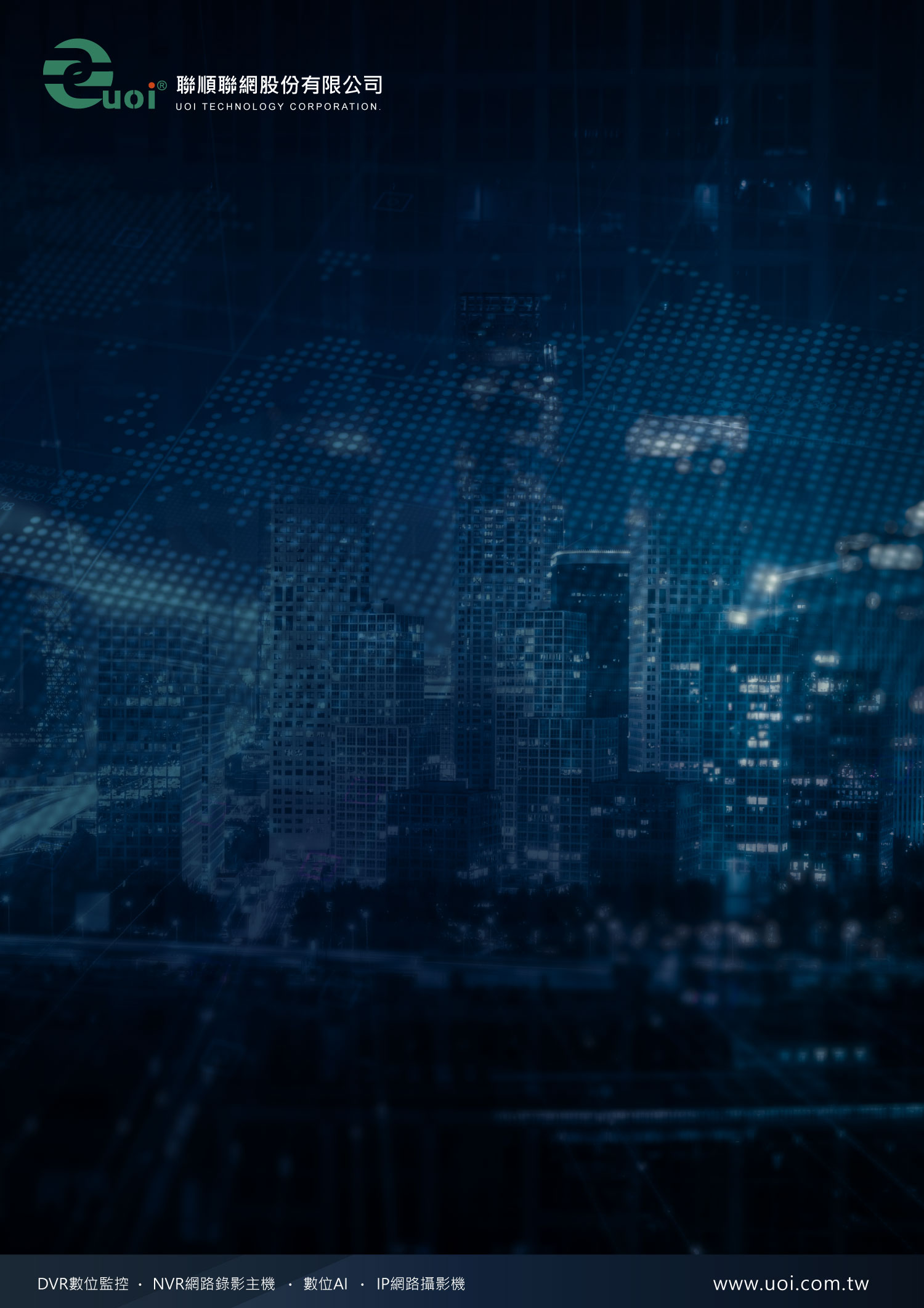 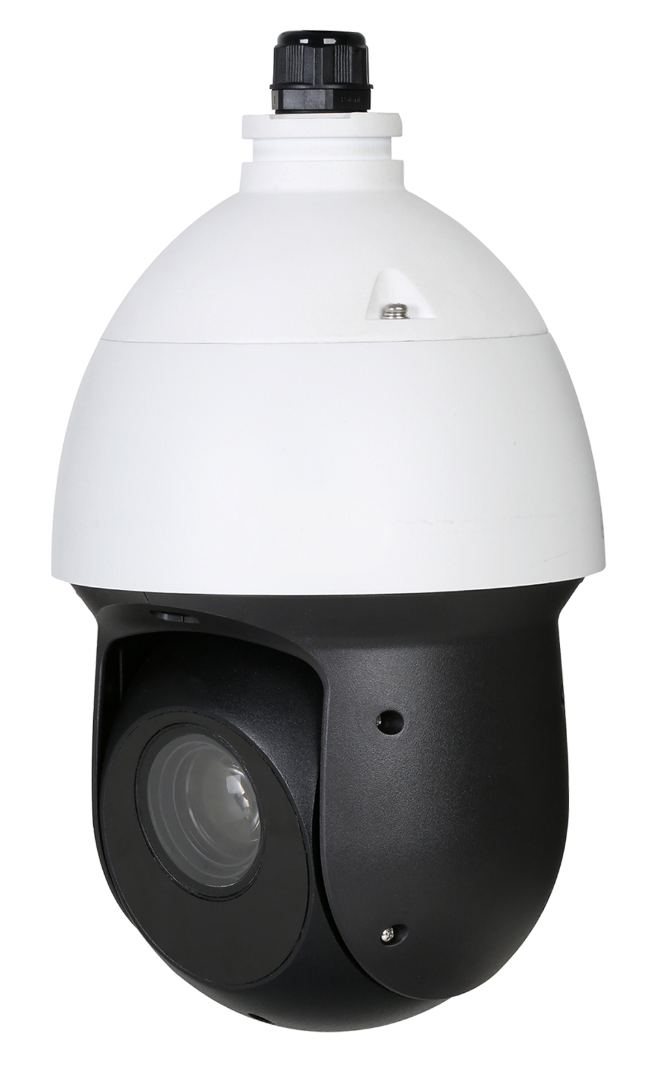 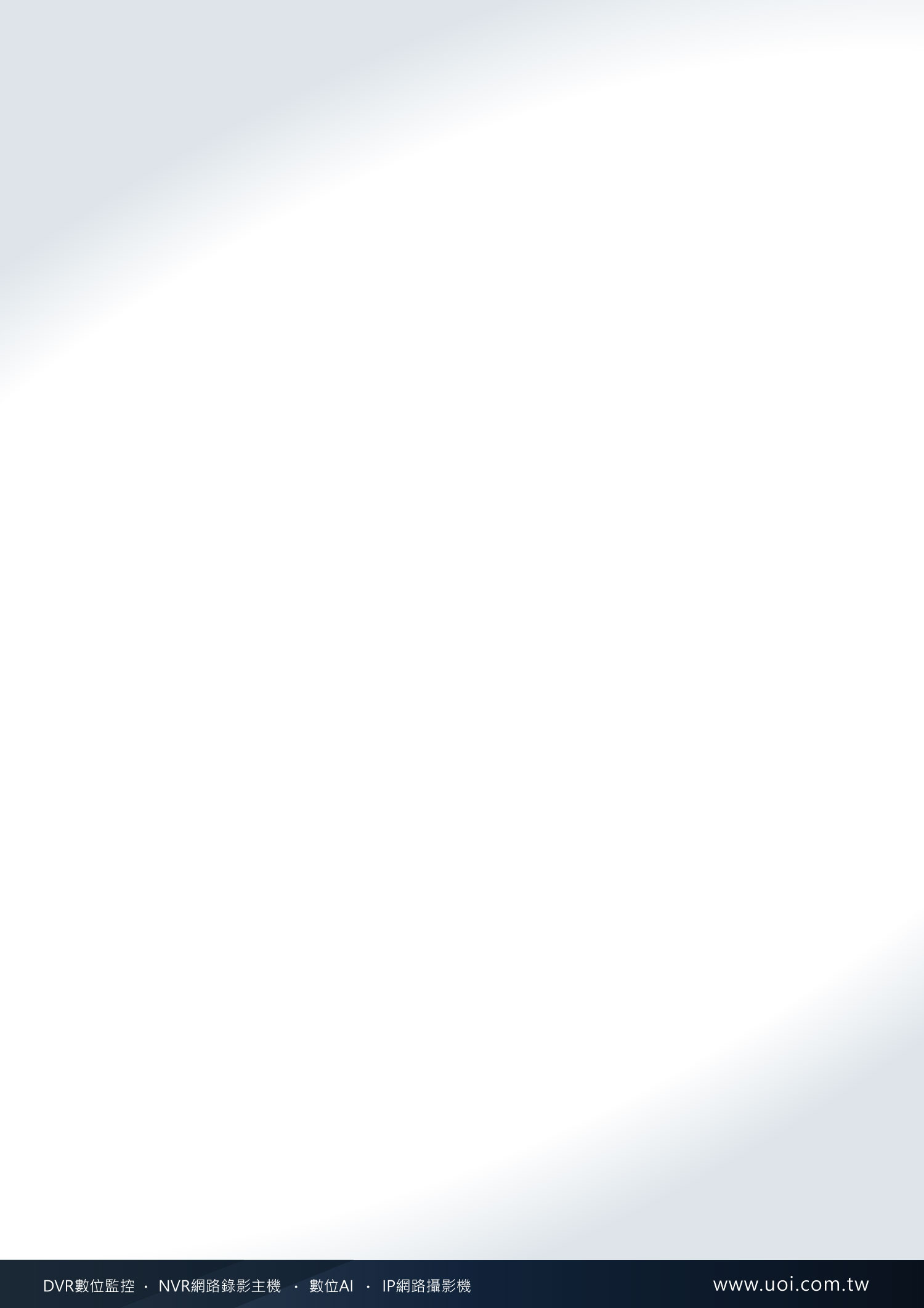 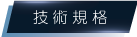 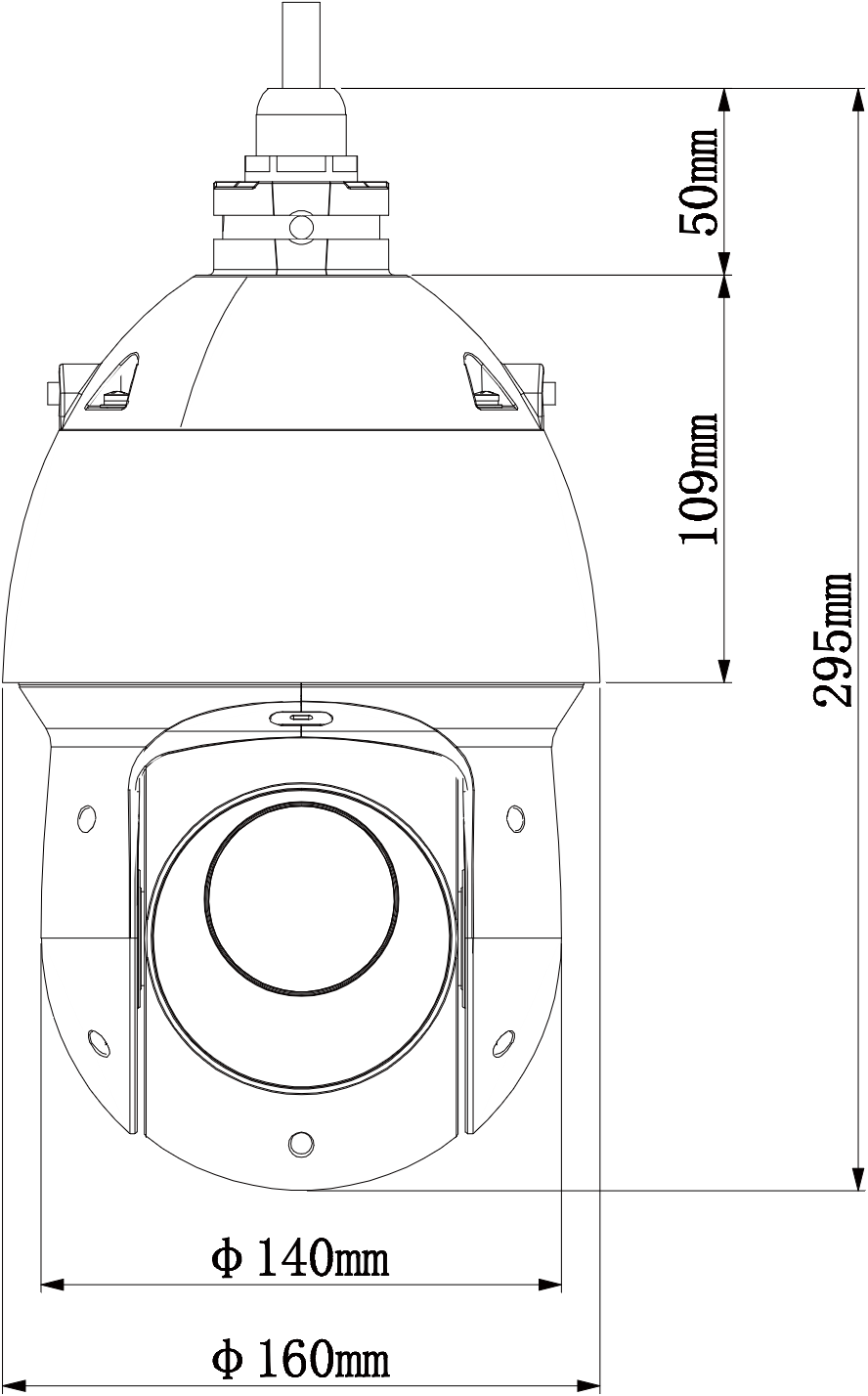 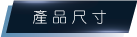 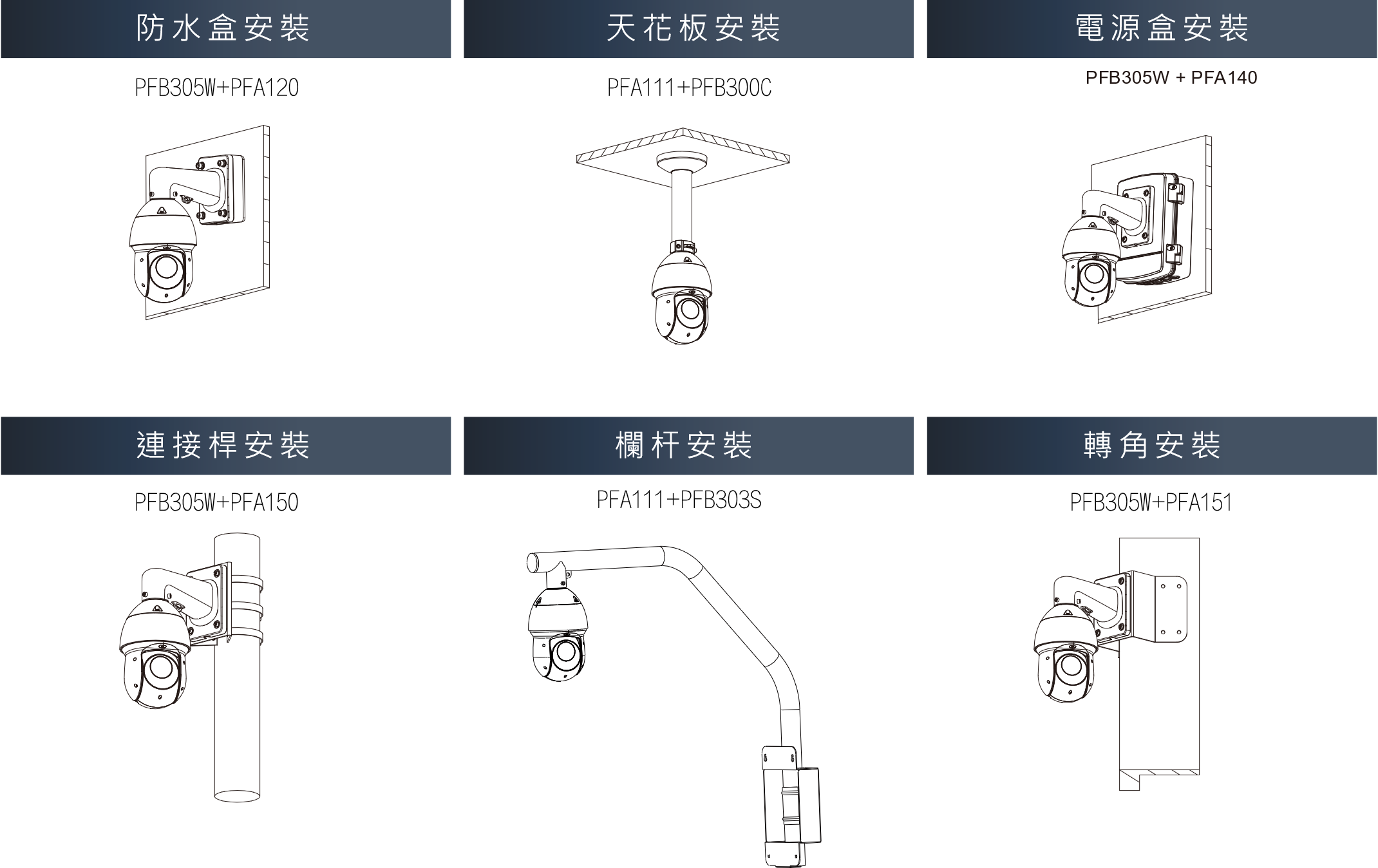 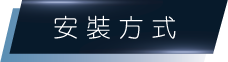 型號SD49225I-HCSD49225I-HCSD49225I-HCSD49225I-HC影像感應器1/2.8" STARVIS™ CMOS，2MP1/2.8" STARVIS™ CMOS，2MP1/2.8" STARVIS™ CMOS，2MP1/2.8" STARVIS™ CMOS，2MP最高解析度1920 (H) × 1080 (V)1920 (H) × 1080 (V)1920 (H) × 1080 (V)1920 (H) × 1080 (V)掃瞄系統漸進式掃描漸進式掃描漸進式掃描漸進式掃描電子快門速度PAL: 1/3s~1/30,000s、NTSC: 1/4s~1/30,000sPAL: 1/3s~1/30,000s、NTSC: 1/4s~1/30,000sPAL: 1/3s~1/30,000s、NTSC: 1/4s~1/30,000sPAL: 1/3s~1/30,000s、NTSC: 1/4s~1/30,000s最低照明彩色: 0.005 Lux@F1.6黑白: 0.0005 Lux@F1.60 Lux@F1.6 (IR on)彩色: 0.005 Lux@F1.6黑白: 0.0005 Lux@F1.60 Lux@F1.6 (IR on)彩色: 0.005 Lux@F1.6黑白: 0.0005 Lux@F1.60 Lux@F1.6 (IR on)彩色: 0.005 Lux@F1.6黑白: 0.0005 Lux@F1.60 Lux@F1.6 (IR on)訊號雜訊比> 55dB> 55dB> 55dB> 55dB紅外線距離100 m (328.08 ft)100 m (328.08 ft)100 m (328.08 ft)100 m (328.08 ft)紅外線開/關控制自動 / 手動自動 / 手動自動 / 手動自動 / 手動紅外線數量6666鏡頭鏡頭鏡頭鏡頭焦距4.8 mm–120 mm4.8 mm–120 mm4.8 mm–120 mm4.8 mm–120 mm光圈值F1.6 ~ F4.4F1.6 ~ F4.4F1.6 ~ F4.4F1.6 ~ F4.4視角H: 62.8° ~ 2.6°H: 62.8° ~ 2.6°H: 62.8° ~ 2.6°H: 62.8° ~ 2.6°光學變焦25x25x25x25x對焦控制自動/手動自動/手動自動/手動自動/手動光圈控制自動/手動自動/手動自動/手動自動/手動最短對焦距離100mm~ 1000mm100mm~ 1000mm100mm~ 1000mm100mm~ 1000mmDORI 距離偵測(m)觀察(m)辨識(m)識別(m)DORI 距離1613m(5259ft)646m(2119ft)323m(1060ft)161m(528ft)PTZPTZPTZPTZ水平/傾斜水平：0° to 360° ; 傾斜：–15° ~ 90°, 自動翻轉180°水平：0° to 360° ; 傾斜：–15° ~ 90°, 自動翻轉180°水平：0° to 360° ; 傾斜：–15° ~ 90°, 自動翻轉180°水平：0° to 360° ; 傾斜：–15° ~ 90°, 自動翻轉180°手動控制速度水平：0.1°–200°/s ; 傾斜：0.1°–120°/s水平：0.1°–200°/s ; 傾斜：0.1°–120°/s水平：0.1°–200°/s ; 傾斜：0.1°–120°/s水平：0.1°–200°/s ; 傾斜：0.1°–120°/s預設速度水平：240°/s ; 傾斜：200°/s水平：240°/s ; 傾斜：200°/s水平：240°/s ; 傾斜：200°/s水平：240°/s ; 傾斜：200°/s預設點300300300300PTZ模式5模式，8巡航，自動水平轉動，自動掃描5模式，8巡航，自動水平轉動，自動掃描5模式，8巡航，自動水平轉動，自動掃描5模式，8巡航，自動水平轉動，自動掃描速度設定支援人性化焦距調整，速度自動匹配功能支援人性化焦距調整，速度自動匹配功能支援人性化焦距調整，速度自動匹配功能支援人性化焦距調整，速度自動匹配功能送電啟動動作自動恢復到停電前的PTZ 和鏡頭的狀態自動恢復到停電前的PTZ 和鏡頭的狀態自動恢復到停電前的PTZ 和鏡頭的狀態自動恢復到停電前的PTZ 和鏡頭的狀態閒置動作預設 / 掃描 / 巡視 / 模式預設 / 掃描 / 巡視 / 模式預設 / 掃描 / 巡視 / 模式預設 / 掃描 / 巡視 / 模式協議DH-SD, Pelco-P/D (Auto recognition)DH-SD, Pelco-P/D (Auto recognition)DH-SD, Pelco-P/D (Auto recognition)DH-SD, Pelco-P/D (Auto recognition)認證認證認證認證認證CE: EN55032/EN55024/EN50130-4FCC: Part15 subpartB,ANSI C63.4- 2014UL: UL60950-1+CAN/CSA C22.2,No.60950-1CE: EN55032/EN55024/EN50130-4FCC: Part15 subpartB,ANSI C63.4- 2014UL: UL60950-1+CAN/CSA C22.2,No.60950-1CE: EN55032/EN55024/EN50130-4FCC: Part15 subpartB,ANSI C63.4- 2014UL: UL60950-1+CAN/CSA C22.2,No.60950-1CE: EN55032/EN55024/EN50130-4FCC: Part15 subpartB,ANSI C63.4- 2014UL: UL60950-1+CAN/CSA C22.2,No.60950-1影像解析度1080P(1920×1080)/720P(1280×720)影像輸出1 路BNC HD 高畫質輸出或CVBS 輸出(切換)日/夜自動(ICR) / 彩色 / 黑白OSD Menu支援背光補償BLC / HLC / WDR (120dB)白平衡自動/ATW/室內/室外/手動增益控制自動/手動雜訊抑制Ultra DNR (2D/3D)除霧支援數位變焦16x翻轉180°隱私遮罩多達 24 個區域網路網路RJ-45 (10XBase-T/100Base-TX)通訊協定IPv4/IPv6, HTTP, HTTPS, SSL, TCP/IP, UDP, UPnP, ICMP, IGMP, SNMP, RTSP, RTP, SMTP,NTP, DHCP, DNS,PPPOE,DDNS,FTP, IP Filter,QoS,Bonjour,802.1x互通性ONVIF Profile S&G, API串流方式單播/多播使用者20儲存NAS（網路附加儲存）、電腦即時記錄、Micro SD 256GB瀏覽器IE, Chrome, Firefox, Safari管理軟體Smart PSS, DSS, DMSS智慧型手機IOS, Android介面影像介面1聲音介面1 channel inRS4851警報輸入/輸出2 / 1電源／ 環境／ 規格電源DC 12V/3A電源消耗13W, 22W (IR on, Heater on)工作環境–40°C to +70°C (–40°F to +158°F) / ≤90% RH防護等級IP66材質金屬尺寸Φ160(mm) x 295(mm)重量3 kg (6.61 lb)